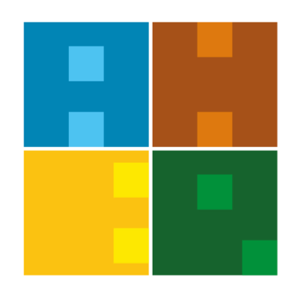 AKADEMİK İZİN BAŞVURU SÜRECI İŞ AKIŞIBelge No:İA-İKM-007 AKADEMİK İZİN BAŞVURU SÜRECI İŞ AKIŞIİlk Yayın Tarihi:27.06.2019AKADEMİK İZİN BAŞVURU SÜRECI İŞ AKIŞIGüncelleme Tarihi:AKADEMİK İZİN BAŞVURU SÜRECI İŞ AKIŞIGüncelleme No:AKADEMİK İZİN BAŞVURU SÜRECI İŞ AKIŞISayfa:1AKADEMİK İZİN BAŞVURU SÜRECI İŞ AKIŞIToplam Sayfa:1İŞ AKIŞI ADIMLARISORUMLUİLGİLİ BELGELERİlgili Personelİzin Talep Formu(Ek-1)Öğrenci Belgesi(Ek-3)Birim Amiri(Bölüm Başkanlığı,Dekanlık,Müdürlük)Ders Programı(Ek-4)İnsan Kaynakları Müdürlüğü/Bölüm Başkanı